- OBRAZAC 1 -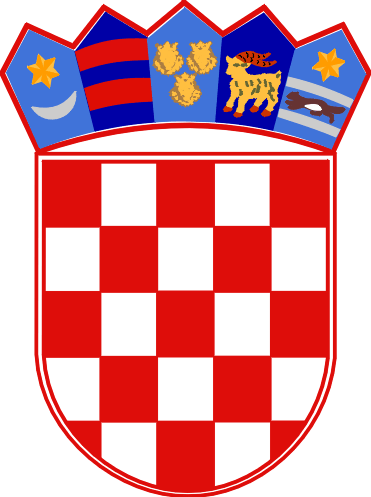 REPUBLIKA HRVATSKAPRIMORSKO-GORANSKA ŽUPANIJAOPĆINA OMIŠALJUPRAVNI ODJELPODACI I PRIJAVITELJUPODACI I PRIJAVITELJUNaziv prijavitelja (puni naziv):Adresa sjedišta:Osoba ovlaštena za zastupanje (ime, prezime i funkcija):Kontakt osoba (ime, prezime, funkcija):Broj telefona/mobitela kontakt osobe:Adresa e-pošte kontakt osobe:Mrežna stranica:Kratak opis elektroničkog medija (koncesija, uređivačka politika, ciljana publika):Godina osnutka, broj upisa u evidenciju Agencije za elektroničke medije:OIB:Naziv banke i IBAN:Broj zaposlenih (stalni radni odnos, zaposleni na određeno radno vrijeme, vanjski suradnici):Broj pratitelja na društvenim mrežama:Dokumentacija o gledanosti, slušanost, dosegu objava:Napomena:Mjesto i datum:MPIme i prezime osobe ovlaštene za zastupanje:MP(potpis)